                              Резюме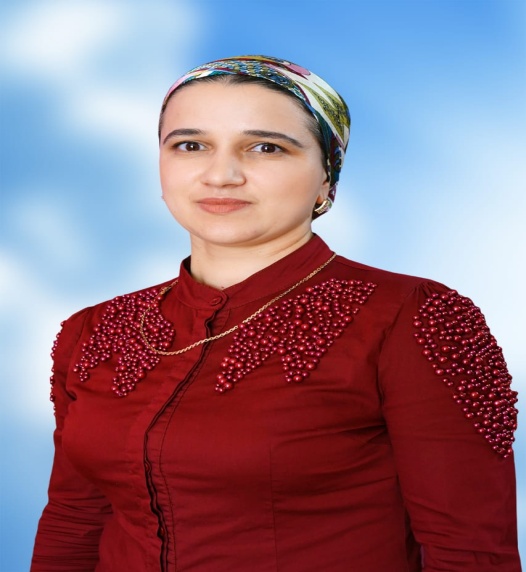 Анкета участника конкурса1. Почему вы выбрали эту профессию? Ответ прост, для меня это не только каждодневная работа, это призвание, желание быть рядом с восторженными миром детских глаз. Детский сад - это моя стихия, мир ярких впечатлений и эмоций , где можно удивлять и удивляться. Каждый день, проведенный на работе в детском саду, приносит радость от веселых улыбок, от света наших маленьких звездочек. Думать о детях, заботиться о них, любить их – самое прекрасное чувство, которое дано испытать не каждому. У меня прекрасная миссия – дарить свою любовь детям.2.Что вы считаете своим высшим достижением в работе с детьми? Ваши основные принципы работы с детьми?Своим достижением в работе считаю правильное для нашего региона и менталитета нравственное воспитание детей с малых лет жизни. В своей работе часто прибегаю к старинным играм и сказкам народов Дагестана, к истории родного края. Воспитывая тем самым в детях любовь к родному краю. Дети они ведь очень восприимчивы и любознательны в дошкольном возрасте. Умение найти общий язык с детьми и их родителями.3. Основные особенности Вашей работы с детьми? Основной особенностью в работе с детьми близкий контакт с каждым из ребят, стараюсь всегда учесть особенности их возраста, характера и предпочтений. У детей в дошкольном возрасте должен быть интерес ко всему: к природе, к истории, к худ. литературе, знание своих героев малой родины и страны. 4. Почему Вы решили участвовать в конкурсе? Долго раздумывала, сомневалась. Но мой дружный коллектив в лице моих воспитателей и руководителя мне оказали поддержку. Ведь конкурс дает возможность повысить свой профессионализм, показать свой опыт с детьми. Конкурс поможет развивать творческий потенциал, отметить лучшие стороны моей профессии. Рекомендательное письмо участника конкурса «Лучшие няни»Джахбаровой Гюльбийке Ахмедовныпомощника воспитателя муниципального бюджетного дошкольного образовательного учреждения «Детский сад №14 «Сказка».Джахбарова Гюльбийке Ахмедовна работает в муниципальном бюджетном дошкольном образовательном учреждении «Детский сад№14 «Сказка»» в должности помощника воспитателя с 2010 года. За годы работы в этом учреждении она зарекомендовала себя как ответственный добросовестный работник. Серьёзное отношение к труду, компетентность и профессионализм являются отличительными чертами её характера. Высокая степень ответственности, требовательность к себе, коммуникабельность в сочетании с эффективной организацией труда позволили Гюльбийке Ахмедовне  добиться высоких результатов в сфере своей деятельности. Гюльбийке  является непосредственным участником педагогического процесса. Она ответственно относится к своим обязанностям, тем самым обеспечивая комфорт пребывания детей в группе. Регулярно следит за гигиеной помещений группы, от чего зависит здоровье дошкольников. Гюльбийке оказывает помощь в организации питания детей, а именно осуществляет порционную раздачу блюд, уборку, а также учит детей красиво сервировать стол. Тем самым ей  удается не только возбуждать аппетит детей, но и формировать навыки приема пищи, культуры поведения за столом. Помощник воспитателя работает в тесной связи с педагогами группы. Она помогает осуществлять режимные моменты. Один из важных моментов – организация детей. Гюльбийке, перенимая опыт воспитателей, использует при этом различные педагогические методы и приемы учитывая при этом региональный компонент. В подготовке и проведении обще групповых мероприятий помощник воспитателя принимает активное участие, с легкостью перевоплощаясь в любого сказочного героя, ее артистизм позволяет детям окунуться в атмосферу, а также оказать помощь в изготовлении необходимых атрибутов. В работе с родителями воспитанников помощник воспитателя играет большую роль. Доброжелательное общение Гюльбийке с ними позволяет наиболее успешно выстроить образовательный процесс.Заведующая МБДОУ№14 «Сказка»                              Курбанова Н.К.Рекомендательное письмо  от родителей воспитанниковЯ, Абушова Зухра, мать воспитанника Абусупияна , от лица всех родителей ДОУ хочу выразить слова безграничной благодарности Джахбаровой Гюльбийке, нашей любимой няне за ее заботу, тепло, ласку и любовь которые она каждый день на протяжении многих лет дарит нашим детям. Это человек с богатым внутренним миром,  детям с ней всегда весело и комфортно, а нам родителям спокойно. Я, Мусаитдинова Марьям, мама воспитанницы Аминат. О ее отношениях с детьми можно говорить много. Она наша прекрасная няня, она актриса, она мама, она врач, она – доброе слово, она – ласковый взгляд. В группе у наших детей всегда благоприятная атмосфера. Всегда чисто и уютно. Спасибо Вам дорогая наша и незаменимая Гюльбийке Ахмедовна,  за ваш огромный вклад в жизни наших детей.Я, Джалилова Альпият, бабушка воспитанницы Дженнет. Хочу выразить слова благодарности нашей любимой нянечке Гюльбийке Ахмедовне. Она всегда найдет подход к ребенку, поднимает настроение моей внучке, даже если она идет в садик грустная. Это человек, чья доброта и любовь к детям чувствуется сразу. Огромное вам спасибо!                        ФИОДжахбарова Гюльбийке АхмедовнаДата рождения14.12.1986г.Полный адрес места жительстваРеспублика Дагестан, Карабудахкентский район, с.Карабудахкент.Номера контактных телефонов, адрес электронной почты8928-875-78-55 , gulbiked@mail.ruОбразованиеДагестанский Политехнический Колледж . Специальность- Сети связи и системы коммутации.Профессиональная деятельность (общий стаж работы (в т.ч. няней (работником по присмотру и уходу за детьми), даты, места работы .В данном учреждении – 9 лет.Наличие наградБлагодарность от руководителя за добросовестное отношение к своей работе.Наименование образовательной организации (полностью) Муниципальное Бюджетное Образовательное Учреждение №14 «Сказка».Полный адрес организации Республика Дагестан, Карабудахкентский район , с.Карабудахкент, ул.Ворошилова №7 368530Муниципальное образованиеМР «Карабудахкентский район»Индекс, населенный пункт, улица, дом.368530,РД.  Карабудахкентский район  с. Карабудахкент  ул.Казиева №2, Телефонный код МО, телефон, факс,e-mail8(87232)2-23-00, kar-raion@mail.ruРуководитель образовательной организации(ФИО, контактный телефон)Курбанова Наида Камалутдиновна 8-988-305-60-09